*Please complete and return to reception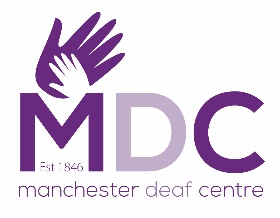 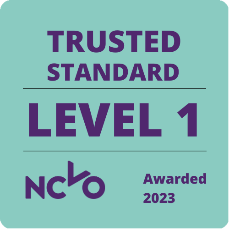 MDC Membership FormPreferred method of communication: Text              Email            Videophone          Other ___________________________  If you tick a box, please provide the email address or phone number _________I give consent to be photographed by Manchester Deaf Centre for fundraising, publicity or other purposes to help achieve the group’s/Centre’s aims. This might include (but is not limited to), the right to use them in their printed and online publicity, social media, press releases and funding applications. Yes      NoSignature _______________________________________________Date______________________________________________Surname:Surname:Forename(s):Preferred Name (if applicable):Title:Male / Female/ Prefer not to say  Contact InformationContact InformationHouse Number:House Number:Postcode:Postcode:Preferred Mode of Communication: British Sign Language (BSL) Sign-Supported English (SSE) Oral (speech/lipreading) Deaf-blind manual BSL Visual Frame Other:  ______________